APPLICATION FOR APPROVAL TO OPERATE A FOOD STALL AT AN EVENT 
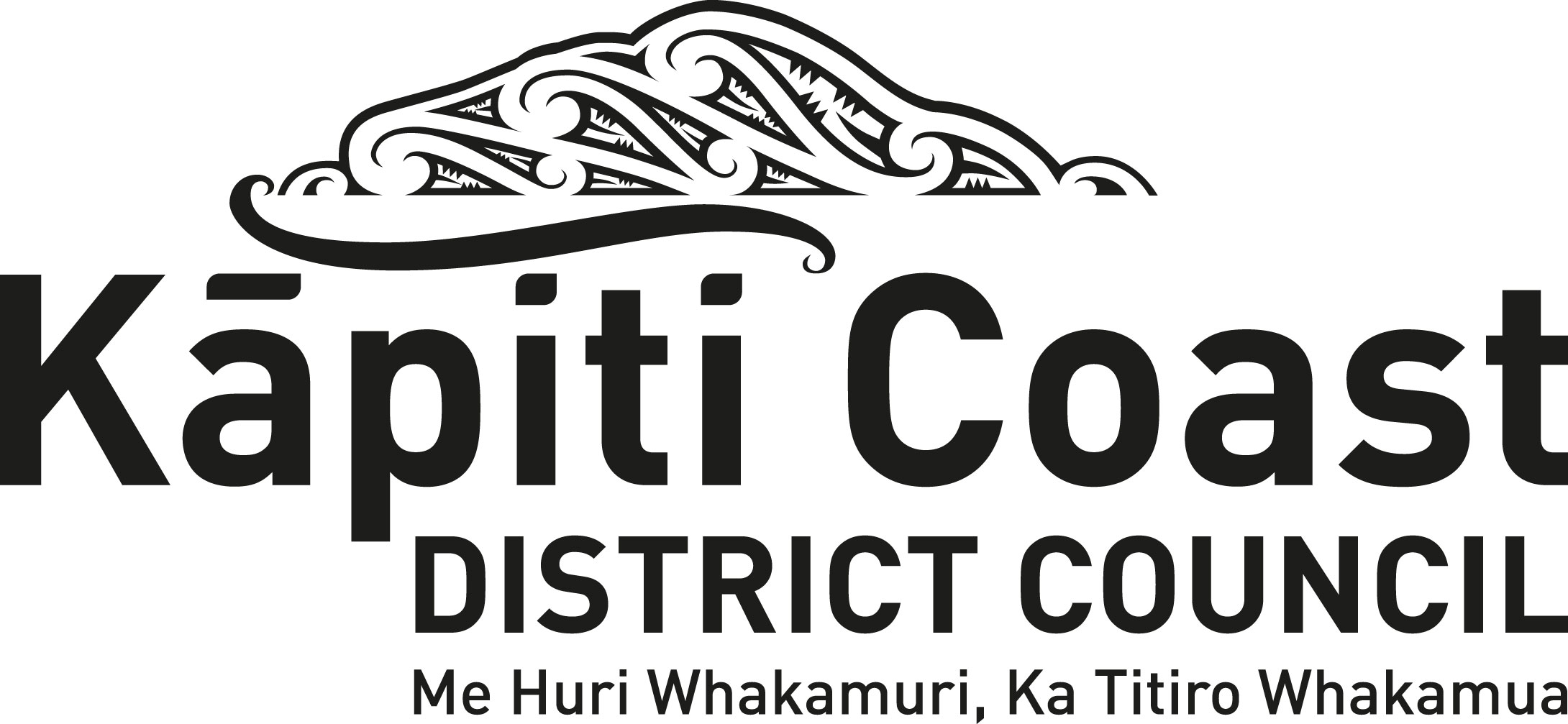 Send, email or deliver your application to:
Food Licensing OfficerKāpiti Coast District Council 
Private Bag 60601, Paraparaumu 5254
175 Rimu Road, Paraparaumu 5032
Telephone (04) 296 4700, Toll Free:  0800 486 486licence.application@kapiticoast.govt.nzName and Date/s of EventName and Date/s of EventName and Date/s of EventEvent Name:Event Name:Event Name:Dates you will attend the event:Dates you will attend the event:Dates you will attend the event:Are you a currently registered food businessAre you a currently registered food businessAre you a currently registered food businessIf yes, you must attach a current certificate of registration if you are not registered in the Kapiti Coast DistrictYes                   Trading Name __________________________________________________________________I have attached a copy of my current certificate of registrationIf yes, you must attach a current certificate of registration if you are not registered in the Kapiti Coast DistrictYes                   Trading Name __________________________________________________________________I have attached a copy of my current certificate of registrationIf yes, you must attach a current certificate of registration if you are not registered in the Kapiti Coast DistrictYes                   Trading Name __________________________________________________________________I have attached a copy of my current certificate of registrationAre you a fundraising food stall or a person wanting to sell food once this yearAre you a fundraising food stall or a person wanting to sell food once this yearAre you a fundraising food stall or a person wanting to sell food once this yearCharitable or Fundraising food stallUnregistered food operator who wants to sell food once in one year Have you sold food at any other events in the last 12 months, if yes - how many?  _____________________Charitable or Fundraising food stallUnregistered food operator who wants to sell food once in one year Have you sold food at any other events in the last 12 months, if yes - how many?  _____________________Charitable or Fundraising food stallUnregistered food operator who wants to sell food once in one year Have you sold food at any other events in the last 12 months, if yes - how many?  _____________________Who is the operator of the food stall or registered mobile food business?Who is the operator of the food stall or registered mobile food business?Who is the operator of the food stall or registered mobile food business?Legal Name(s) of operator (e.g. registered company, partnership or individual):Legal Name(s) of operator (e.g. registered company, partnership or individual):Legal Name(s) of operator (e.g. registered company, partnership or individual):Trading Name, if any (i.e. ‘Trading As’):Trading Name, if any (i.e. ‘Trading As’):Trading Name, if any (i.e. ‘Trading As’):Operator Address and Contact Details Operator Address and Contact Details Operator Address and Contact Details Email Address:Email Address:Email Address:Phone Number:Phone Number:Phone Number:Physical / Courier Address:Physical / Courier Address:Physical / Courier Address:Postal Address:Postal Address:Postal Address:What food handling activities will you be conducting on site, tick all that apply: What food handling activities will you be conducting on site, tick all that apply: What food handling activities will you be conducting on site, tick all that apply: Sale of manufacturer packaged shelf stable food (packaged nuts, snack foods, preserves, oils etc)Sale of manufacturer packaged refrigerated or frozen food (ice creams, ice blocks, milk products etc)Sale of coffee or other beveragesSausage SizzleSale of Cakes, Biscuits or preservesFree TastingsPreparation or handling of readily perishable foodCooking of foodHot Holding of foodHeating of pre-prepared foods (pre-cooked curries, pies, etc)Sale of packaged pre-prepared refrigerated food (such as salad, sushi, sandwiches, desserts)Sale of raw meats, seafood, or chickenOther (describe)----------------------------------------------------------------------------------------Preparation or handling of readily perishable foodCooking of foodHot Holding of foodHeating of pre-prepared foods (pre-cooked curries, pies, etc)Sale of packaged pre-prepared refrigerated food (such as salad, sushi, sandwiches, desserts)Sale of raw meats, seafood, or chickenOther (describe)----------------------------------------------------------------------------------------Brief description of types of food to be soldBrief description of types of food to be soldBrief description of types of food to be soldDescribe what hand washing/utensil washing facilities you will provide (if you are not a registered mobile food business)(minimum facilities for a one off food stall could include a 10L water container with a tap placed on a table with a bucket to catch waste water at ground level).Describe what hand washing/utensil washing facilities you will provide (if you are not a registered mobile food business)(minimum facilities for a one off food stall could include a 10L water container with a tap placed on a table with a bucket to catch waste water at ground level).Describe what hand washing/utensil washing facilities you will provide (if you are not a registered mobile food business)(minimum facilities for a one off food stall could include a 10L water container with a tap placed on a table with a bucket to catch waste water at ground level).Applicant StatementApplicant StatementApplicant StatementI confirm that:I am authorised to make this application as the operator or a person with legal authority to act on behalf of the operator; andThe information supplied in this application is truthful and accurate to the best of my knowledge and belief; andThe operator of the food business is able to comply with the requirements of the Food Act 2014I understand that it is my responsibility to sell safe and suitable food.I confirm that:I am authorised to make this application as the operator or a person with legal authority to act on behalf of the operator; andThe information supplied in this application is truthful and accurate to the best of my knowledge and belief; andThe operator of the food business is able to comply with the requirements of the Food Act 2014I understand that it is my responsibility to sell safe and suitable food.I confirm that:I am authorised to make this application as the operator or a person with legal authority to act on behalf of the operator; andThe information supplied in this application is truthful and accurate to the best of my knowledge and belief; andThe operator of the food business is able to comply with the requirements of the Food Act 2014I understand that it is my responsibility to sell safe and suitable food.Name: Name: Job Title:SignatureSignatureDate